From: VELAZ, s. r. o. <info@velaz.cz> 
Sent: Monday, October 31, 2022 10:59 AM
To: xxxxxxxxxxxxx@lf1.cuni.cz>
Cc: xxxxxxxxxxxxxxxx@lf1.cuni.cz>
Subject: RE: Objednávka 2221800252Dobrý den,  děkujeme za Vaši objednávku kterou tímto potvrzujeme. Termín dodávky sdělíme co nejdříve. S přátelským pozdravem/Best regardsxxxxxxxxxxxxxxxxxxxVELAZ, s. r. o. 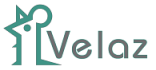 mob:   xxxxxxxxxxxxxxweb:    www.velaz.czFrom: xxxxxxxxxxxx 
Sent: Monday, October 31, 2022 8:21 AM
To: VELAZ (info@velaz.cz)
Cc: xxxxxxxxxxxxx
Subject: Objednávka 2221800252Dobrý den,v příloze zasíláme objednávku č. 2221800252/156.S ohledem na účinnost zákona č. 340/2015 Sb. o registru smluv prosím o zaslání potvrzení o přijetí objednávky. Děkuji.S pozdravem***********************************************xxxxxxxxxxxxxxxxUniverzita Karlova1.lékařská fakulta - grantové odd.Kateřinská 32, 121 08  Praha 2+420 xxxxxxxxxxxxxx 